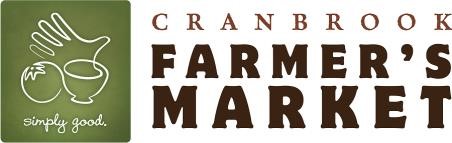 Volunteering at the Farmer’s Market: Thank you for your interest in volunteering for the Cranbrook Farmer’s Market! This is a vibrant and amazing organization. By volunteering at the farmers’ market, you will have the opportunity to meet our community, taste great fresh food and have a lot of fun!  Some of the volunteer duties at the Cranbrook Farmer’s Market are: Help the market manager to set up the Farmer’s Market tentHelp vendors unload their vehicles, set up their tents Assist customers with finding products and their way around the marketAssist the market manager to check on safety issuesHelp the vendors to close their tents and load their vehicles at the end of the market Help the market manager to move Farmer’s Market material to the shed (storage)Perform market survey with customers and vendors, take photos for social mediaYou can commit as many hours as you like. Just let us know by Friday prior, if you would like to come and help! Contact: Jessica Kazemi: manager@cranbrookfarmersmarket.com or (250)432-9264 for more info and to get started.